144_Ergebnisprotokoll_Krisenstabssitzung_2020-04-30.pdfAnzahl der Vorkommen von 'Gates': 1Seite: 8VS - NUR FÜR DEN DIENSTGEBRAUCH Einstufung aufgehoben am 11.01.2023 durch VPräs Lagezentrum des RKI Protokoll des COVID-19-Krisenstabs Seite 8 von 9  Eine 2. Mission mit diesem Format wird Moldawien betreffen.  Zurzeit erhöhte Anzahl Anfragen aus Südamerika, gehen gleichzeitig an die SEEG. Die Charite hat eine relativ große Spende für die Unterstützung von Südamerika von der Gates- Stiftung bekommen, eine Absprache hierzu findet heute statt.  Südafrikaner sind sehr interessiert an einer Kooperation.  Es sind international vergleichbare Seroprävalenzstudien geplant. ist eingebunden und erste Diskussionen haben bereits stattgefunden.  Internationale Dienstreisen sind noch nicht wieder erlaubt. Einsätze von SEEG sind teilweise sehr arbeitsaufwändig und ungewöhnlic *****177_Agenda_AG-nCoV-Sitzung_2020-05-29.pdfAnzahl der Vorkommen von 'Gates': 2Seite: 1Be aka Impfstoffentwicklung 2 Internationales (freitags, dieses Mal ausnahmsweise ZIG nächsten Dienstag) e 3 Update Digitale Projekte (nur montags) | Zz 4 Neue wissenschaftliche Erkenntnisse e SARS-CoV-2-reactive T cells | | in COVID-19 patients and healthy donors 5 Aktuelle Risikobewertung e alle 6 Kommunikation BZgA Presse e Reaktion auf Publikation vom ECDC _— e Gates Foundation Papier | 7 Neues aus dem BMG e 8 Strategie Fragen a) Allgemein e Wieder Ausweisung internationaler Risikogebiete? b) RKI-intern VS - NUR FÜR DEN DIENSTGEBRAUCH Einstufung aufgehoben am 11.01.2023 durch VPräs Lagezentrum des RKI Agenda des COVID-19 Krisenstabs 1 Agenda Krisenstab- Neuartiges Coronavirus (COVID-19) -19- Krisenreaktion zu treffen. *****Seite: 1Update zum aktuellen Stand Impfen/ Impfstoffentwicklung 2 Internationales (freitags, dieses Mal ausnahmsweise nächsten Dienstag) ZIG 3 Update Digitale Projekte (nur montags) 4 Neue wissenschaftliche Erkenntnisse SARS-CoV-2-reactive T cells in COVID-19 patients and healthy donors 5 Aktuelle Risikobewertung alle 6 Kommunikation Reaktion auf Publikation vom ECDC Gates Foundation Papier BZgA Presse 7 Neues aus dem BMG 8 Strategie Fragen a) Allgemein Wieder Ausweisung internationaler Risikogebiete? b) RKI-intern *****178_Ergebnisprotokoll_Krisenstabssitzung_2020-05-29.pdfAnzahl der Vorkommen von 'Gates': 1Seite: 7eln einzuhalten. Am Mittwoch, den 03.06.2020 soll ein Video des BMG zirkuliert werden, welches geschlossene Räume und den Aufenthalt im Freien thematisiert. Voraussichtlich Mitte Juni wird eine umfangreiche Medienkampagne zur Corona-Warn-App starten. ToDo: FG32 (wer?) bereitet zeitnah Stellungnahme in Form eines Letter to the Editor vor (Muster für etwaige Presseanfragen) Gates Foundation Papier: Das Papier greift den epidemiologischen Verlauf und das Management von 3 Ländern weltweit auf, die als Best Practice Beispiele gewürdigt werden, darunter DEU. Als Co-Autoren sind und vorgesehen. Presse Alle 7 Neues aus dem BMG Nicht besprochen 8 RKI-Strategie Fragen a) Allgemein FG32 *****182_Ergebnisprotokoll_Krisenstabssitzung_2020-06-03.pdfAnzahl der Vorkommen von 'Gates': 1Seite: 6Protokoll des COVID-19-Krisenstabs Es wird ein „letter to the editor“ zu einem Artikel vom 28.05. von Autoren aus Köln in Eurosurveillance geschrieben, die die RKI- Empfehlungen nicht korrekt aufgefasst haben und sich kritisch zu diesen geäußert haben (https://www.eurosurveillance.org/content/10.2807 /1560- 7917.ES.2020.25.21.2000531). Die geplante Publikation der Bill and Melinda Gates Foundation wird derzeit kommentiert. Begleitpublikation zu ECDC Empfehlung zu Alten- und Pflegeheimen ist fiir Do in Eurosurveillance vorgesehen. Da Experten vom RKI fiir die ECDC Empfehlung konsultiert und auch genannt werden, hatte sich EEE: Vorab-Information des BMGs gewünscht. Ist aber nicht für alle RKI-Tätigkeiten machbar. Neues a FG32 FG37/AL3 I RKI-Stra *****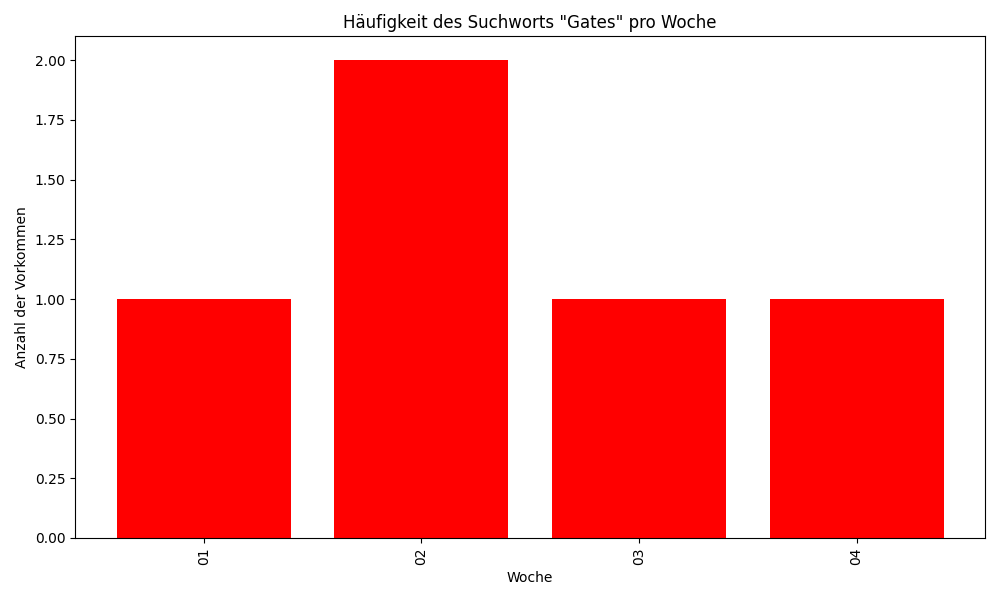 